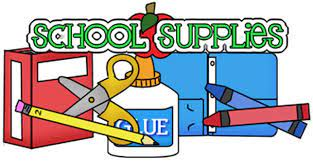 K58 jumbo glue sticks2 “My First” Ticonderoga pencils(thick primary pencils)1 pack of erasersBackpackLunch boxWater bottle1 ream of white cardstock2 extra sets of clothes in a Ziplock bag with name (underwear and socks included)2 packs of plastic spoons1 pack paper plates1 pack of dry erase markers1 bottle dry erase board cleanerPencil box2 hand sanitizers2 Large 3 in binder (white w/clear front)1 pkg of binder dividersKid scissors1 bottle of Elmer’s glue4 boxes of Crayola crayons (16 count)2 Crayola watercolor paint sets2 boxes of Crayola markers2 Clorox wipes1 box sandwich Ziploc bags1 box gallon Ziploc bags4 rolls of paper towels3 boxes of tissue3 reams of copy paper8 count large Crayola crayons3 packages baby wipes1st1 pair Fiskars metal scissors1 plastic pencil/supply box for desk2 large glue sticks1 large pink pearl eraser2 boxes Crayola crayons (16 count)10 #2 pencils1 box colored pencils3 two-pocket folders1 multi pack of plastic ware1  finetip pack Expo dry erase markers1 ream of copy paperWater Bottle2nd2 pink pearl erasersGlue stickScissors3 boxes of tissue2 packs paper towelsWooden ruler with in. and cm.1 notebook (not spiral) for journal2 folders with pockets-not slick24 count Crayola crayonsThesaurus/DictionaryNIV Bible1 package of paper plates1 package of expo markers1 bottle hand sanitizer1 ream of copy paper 1 Clorox wipesWater bottle